Karana Downs Garden Club Inc.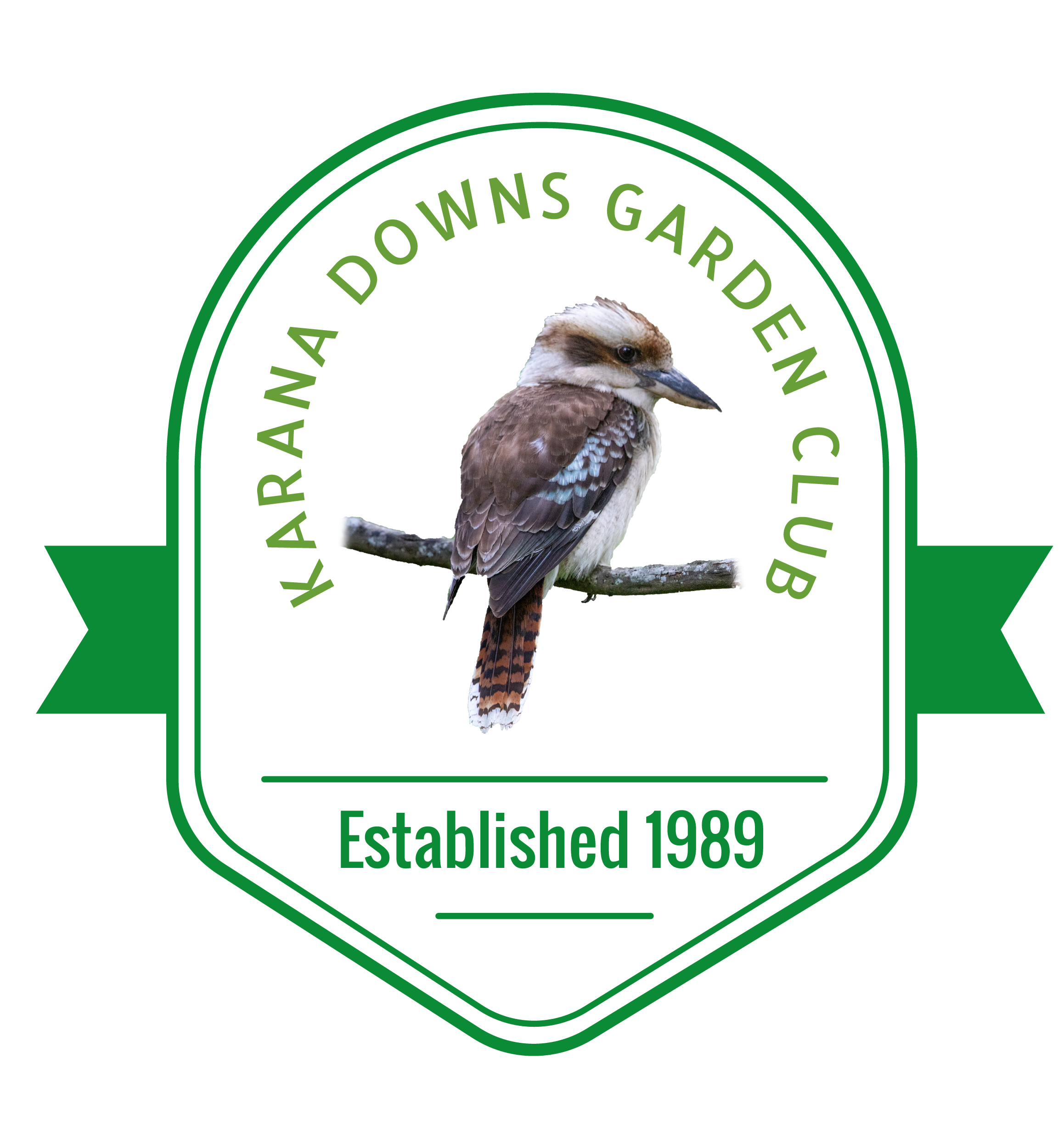 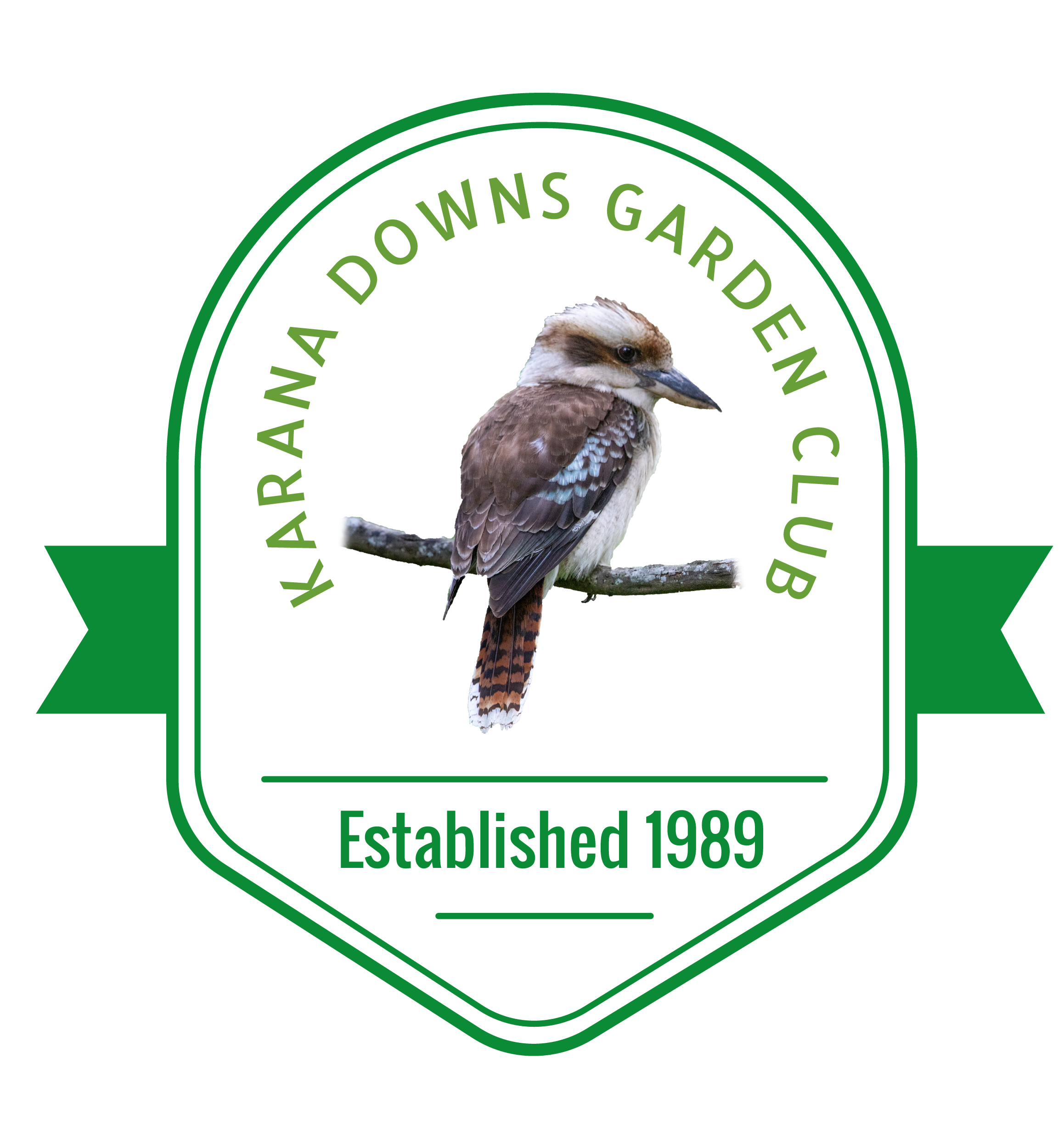 C/- Mt Crosby Post OfficeMt Crosby Qld 4306          
APPLICATION FOR MEMBERSHIPKarana Downs Garden Club Inc is obliged to maintain a register of members under its constitution.  The constitution requires that the register is open for inspection by members of the association.  The personal details held are full name, address, contact phone numbers, email, birth date (excluding year) and year of joining.  These contact details are used to disseminate information within the club.  The information contained within the register may not be used for advertising purposes without the approval of the association.  If disclosure of your membership details would put you at risk of harm, you can apply to the Management Committee for details (other than your name) to be withheld from the register.  Any member may see and verify/correct any information held on them by written or verbal request to the Secretary secretary@karanadownsgc.com.You are required to complete the details below and return to the Secretary secretary@karanadownsgc.com so that your application for membership can proceed.   Upon receipt of your application and approval by the Management Committee you will receive a form for payment which should be returned to the Treasurer (options available are included on this form). Your name badge will be presented at the next available general meeting of the club.I consent to the Club retaining the following personal details on the Financial Members register.  My signature on the bottom of this form signifies my approval. I understand that some of this information may be included in the Members Only area of the Karana Downs Garden Club Website www.karanadownsgc.comFull Name:   .............................................................................................................................................................................Address:	   ................................................................................................................................................................................Phone:   	............................................................................    Mobile:   ....................................................................................Email Address:   ......................................................................................................................................................................Birthday:   ........................................ (Day) ..................................... (Month) 	 I am over 18 years of age 	  (Please Tick)PTONational Privacy Principles – Privacy Amendment (Private Sector) Act 2000 appliesI agree to abide by the Constitution of the Karana Downs Garden Club Inc (available on request or at www.karanadownsgc.com).								Initials _________I agree/do not agree (delete one) that photographs taken at Club events may be used in social media/club publicity activities.									Initials _________Membership Fees (subject to change)New Member:				$20 annual feeNew Member Badge:			$12Monthly Meeting Fee:			$ 5Thereafter,Continuing Member:			$20 annual feeMonthly Meeting Fee:			$5Public LiabilityI am aware that the Karana Downs Garden Club Inc has public liability insurance of $20,000,000 in any one occurrence. 										Initials _________Applicant’s Signature: _______________________________________________   Date: ____/____/20____==================================================================================================Proposed by:    Member name: ……………………………………………………………… Signature: …………………………………………Seconded by:   Member name: ……………………………………………………………… Signature: ………………………………………….